Action ListCastCrewAction ListCastCrewLocation InformationContact Point<title>Date: Fri, 2023-Jan-1<title>Day: 1 of XMain Location<title>BUas Campus, XR Stage<title>Shottime: 9h00Map and parking information at the end of CS.Call Time:Lunch:12h008h00Est. Wrap:18h00Director8h00Check for individual call timesEMERGENCY:+31 76 533 0112TimeSSSetActionCast/Crew#idCastCharacterInSWHFMake Up TimeSpecial Instructions#idPositionNameInContactSpecial Instructions1Director2Producer2Producer 23DoPhotography4Gaffer5Production Design6Digital Assets 7Make Up8Wardrobe9Audio10Tech Support11Script Supervisor12Behind the ScenesContact PointGreenhouse InsanityExampleDate: Fri, 2023-Mar-17Carlos, +31 684 000 000Greenhouse InsanityExampleDay: 2 of 3Main LocationGreenhouse InsanityExampleBUas Campus, XR StageGreenhouse InsanityExampleShottime: 9h30Map and parking information at the end of CS.Call Time:Lunch:12h308h30Est. Wrap:18h30Director8h30Annie, +31 684 111 111 Check for individual call timesEMERGENCY:+31 76 533 0112TimeSSSetActionCast/Crew9h00S1s5,7,9GH Labdesk 1Dialog Liz side1,210h30S1s6GH Labdesk 1Drop of lab flask1,212h30Break / Lunch13h30S1s3GH corridorLiz screaming with Emil for him to go away115h00S2s1GH corridorLiz carrying some heavy plants115h45S2s3GH corridorLiz runs away scared and falls hard118h00Exp. Day Wrap#idCastCharacterInSWHFMake Up TimeSpecial Instructions1Elise RikaLiz-W8h302Coen MaasEmil-WF9h00Goodbye Lunch #idPositionNameInContactSpecial Instructions1DirectorAnnie -+31 684 111 1112ProducerElla8h00+31 684 000 0002Producer 2Boyana8h00+31 684 000 0013DoPhotographyRobin8h00+31 684 000 002Pick up the Anamorphic filter4GafferTeddy8h00+31 684 000 0035Production DesignJoey-+31 684 000 0046Digital Assets Niels-+31 684 000 0057Make UpBas-+31 684 000 0068WardrobeCarlos-+31 684 000 0079AudioJens-+31 684 000 00810Tech SupportPhil-+31 684 000 00911Script SupervisorStephen-+31 684 000 01012Behind the ScenesRobbert-+31 684 000 011Breda University of Applied SciencesMonseigneur Hopmansstraat 2, 4817 JS Breda, NetherlandsPlease, download NS application if you are coming by train to Breda:
https://www.ns.nl/en/travel-information/ns-app 
Other public transport: 9292.nl/en - 9292 app: plan & buy tickets all public transport in the NetherlandsTrain Station: Breda Bus Stop: St. IgnatiusstraatBUas General Phone: +31 765332203Breda University of Applied SciencesMonseigneur Hopmansstraat 2, 4817 JS Breda, NetherlandsPlease, download NS application if you are coming by train to Breda:
https://www.ns.nl/en/travel-information/ns-app 
Other public transport: 9292.nl/en - 9292 app: plan & buy tickets all public transport in the NetherlandsTrain Station: Breda Bus Stop: St. IgnatiusstraatBUas General Phone: +31 765332203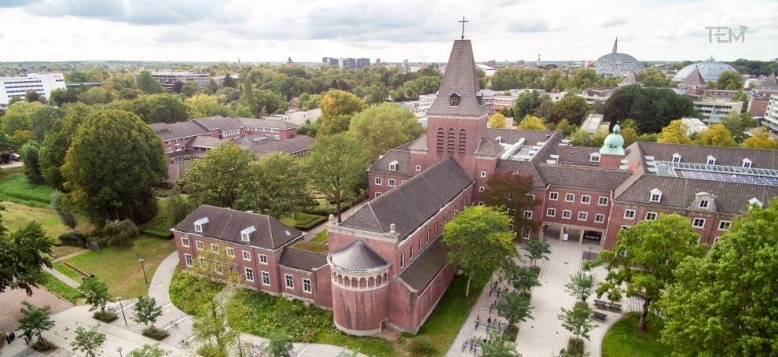 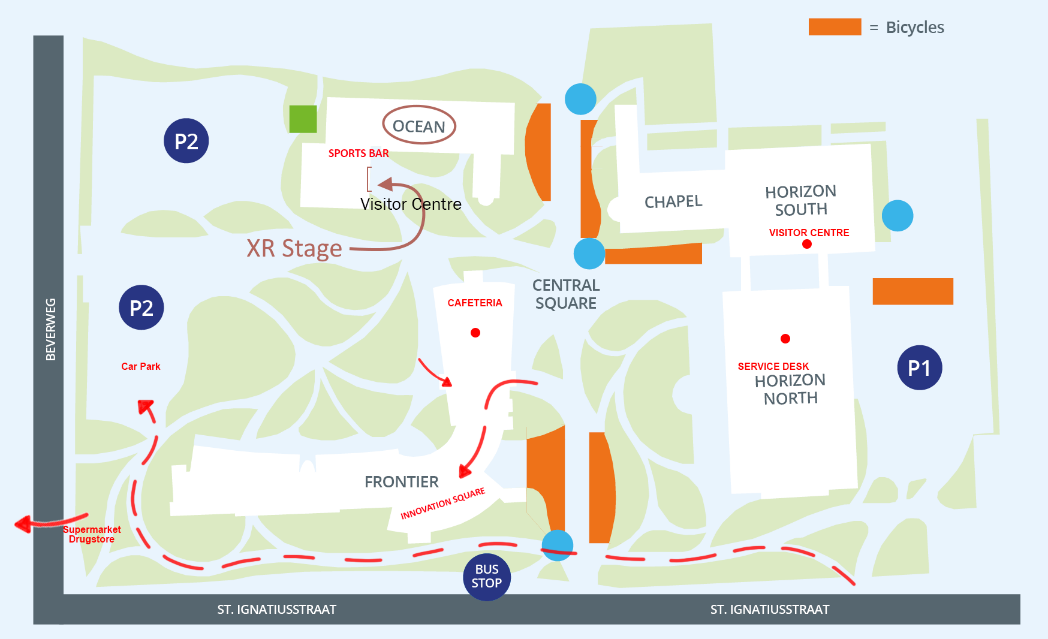 Advised ParkingParking is available P2, Buzz in, reference XR Stage Campus ServicesCampus ServicesCafeteria  Cafeteria  Frontier BuildingSibeliciousClosed during educational holidaysSibeliciousClosed during educational holidaysOcean BuildingLunch Mon-Fri 12h – 14h00 (walk-in till 12.30 hrs.)Dinner Tue-Thu  18h-21h00  (walk-in till 18.30 hrs.)Close by servicesClose by services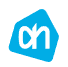 AH Brabantplein SupermarketBrabantplein 244817LR Breda+31 76 531 03005 minute walk08h00-21h00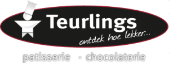 Teurlings ConfectioneryBakeryBrabantplein 104817 LR Breda+31 076 521 20145 minute walk08h30-18h00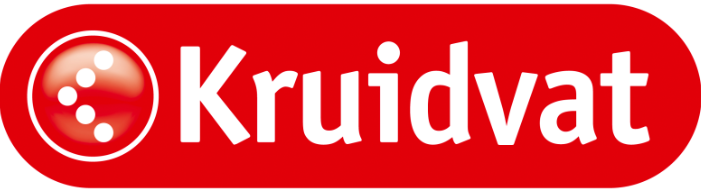 KruidvatDrugstoreBrabantplein 25-27, 4817 LR Breda+31 318 798 0005 minute walk08h30-19h00